Address: Haldane Youth Services	               Annex Building c/o old Jamestown Primary                Main St Jamestown               Alexandria               West Dunbartonshire,                G83 8PNDate: 05th January 2022Dear Parent/Guardian,The team at Haldane Youth Services would like to extend a very warm welcome to all our existing and new members.  We are looking forward to working with you and your child. I have detailed some information which you may find useful.BackgroundHaldane Youth Services is a registered charity working in the West Dunbartonshire area delivering the Hop, Skip and Jump Project.  We work with children from the 2 local primary schools in the vicinity of Haldane.  Our group is run by a voluntary Management Committee made up of local people. We are committed in offering young people the opportunity to participate in a range of activities which will increase their skill base, raise their aspirations which in turn will increase their confidence and boost self-esteem.Charitable StatusWe rely on support from the local authority, trusts, funders and supporters to enable us to run our projects. As a group we actively fundraise in our own time and encourage your family to support these events. If you would like to become a parent helper/volunteer or be involved with our Management Committee, please get in touch to discuss the matter further. We are currently funded by BBC Children in Need, Young Start The National Lottery Community Fund, Corra Foundation , Garfield and Weston, Co-op Local Community Fund, WDC and The Robertson Trust.Staff TeamCarolyn Mackie, Sharon McMillan - Project WorkersJason Smith - Youth WorkerLynn Dennett - Admin Assistant.EngagementWe actively encourage all parents, in particular those of P4 children, who may be attending for the first time to come along with them to meet the team. We have an open-door policy and wish to get to know as many families as possible.Attending Hop, Skip & Jump Our programme runs monthly and then changes the following month.  Below we have detailed how your child can access the Hop, Skip & Jump Project.You will receive a link to our programme via email directly from Haldane Youth Services or from through their school.Look over the programme for that month and select any funshops using the number systemSimply fill in the programme and send, please make sure that the programme is returned by the specified date.Your child will receive an invite letter via email.   Breakfast ClubsWe run breakfast clubs during the school holidays, these are run in our building 9:30am-11:30am. This is a drop-in service so young people can come on any day Mon-Fri. Our February Breakfast Club will run from Mon 14th – Wed 16th Feb. Easter Break Breakfast club will run from Mon 4th – 7th April and Tue 12th – 15th April.Access to our PremisesA member of our team will be waiting in the playground of both Balloch and St.Kessog’s schools with a Haldane Youth Services Sign and pink hi-vis vests in order to collect young people and create a walking bus from the school at 3pm to our premise. We will be doing this to ensure the young people cross the main road safely. Parents can then collect young people at 5pm from our premises (see address at the top of this letter).Medical Forms - IMPORTANTWhen enrolling with us we ask that you fill out a medical form detailing who to contact in an emergency and the child’s medical history. This needs to be returned as soon as possible in case an emergency takes place.PaymentEach funshop that your child attends will cost 50p donation. This can be paid individually or for the month.  Trips and residential are slightly more depending on what they are.  This will be stated on the invite letter or discussed if a parents meeting is necessary.Keep In Touch	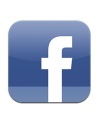 Please like our Facebook Page to receive regular updates about the project. Just search Haldane Youth Services and “like” our page.Email : info@haldaneyouthservices.org.ukVisit our website : https://haldaneyouthservices.org.uk/Our Team are very much looking forward to working with you and your child(ren) and please do not hesitate to contact our team with any questions or queries about our projects.Kind Regards,Carolyn MackieProject Worker